Église St Joseph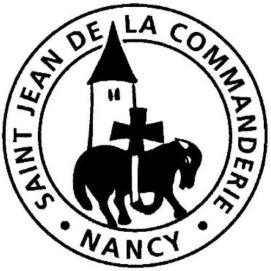 24-25 décembre 2019NoëlUn Sauveur nous est néUn Enfant nous est né, un Fils nous est donnéC’est ce cadeau que Dieu fait à toute l’humanité : un Sauveur nous est né ! Mais il nous faut reconnaître en ce nouveau-né emmailloté et couché dans la paille d’une mangeoire. Mettons-nous à l’écoute du prophète Isaïe qui l’avait annoncé grandiosement, à l’écoute de St Paul qui veut ouvrir nos cœurs à la manifestation de la grâce. Oui, en ce petit Jésus, Dieu se montre aux hommes, il se donne sans retour.VEILLÉEAube nouvelleAube nouvelle dans notre nuit, pour sauver son peuple, Dieu va venirJoie pour les pauvres, fête aujourd’hui,Il faut préparer la route au Seigneur (Bis)Terre nouvelle, monde nouveau. Pour sauver son peuple  Dieu va venirPaix sur la terre, Ciel parmi nous,Il faut préparer la route au Seigneur (Bis).Noël polonais Dans le silence, une voix surgit ! Debout les pâtres, Dieu naît cette nuit !Hâtez-vous, quittez vos gîtes, vers Bethléem venez vite pour voir votre Dieu. (Bis)Dans l’humble crèche ont trouvé l’enfant ! Avec les anges, ont repris le chant.Ils ont adoré leur Maître, entonnant leurs chants de fête pour Jésus leur Dieu. (Bis)Entre le bœuf et l’âne gris  Entre le bœuf et l’âne gris, dors, dors, dors le petit fils,Mille anges divins, mille séraphins volent à l’entour de ce grand Dieu d’amour, dors !Entre les pastoureaux jolis, dors, dors, dors, dors le petit fils,Mille anges divins, mille séraphins volent à l’entour de ce grand Dieu d’amour, dors !Dans une étable obscureDans une étable obscure, sous le ciel étoilé,Et d’une Vierge pure, un doux Sauveur est né.Le Seigneur Jésus-Christ est né dans une crècheQuand a sonné minuit.Plein d’une foi profonde, le monde est à genoux.Frêle majesté blonde, étends les mains sur nous !Ô Jésus tout petit ! Le monde entier t’acclame Dans l’adorable nuit.Un enfant nous est néUn Enfant nous est né, un Fils nous est donné. Éternelle est sa puissance.Le peuple qui marchait dans les ténèbres a vu une grande lumière.Sur les habitants du pays de la mort, une lumière a resplendiTu as multiplié leur allégresse, tu as fait éclater leur joie !Ils se réjouissent devant toi comme on se réjouit à la moisson,comme on jubile au partage du butinMerveilles, merveilles !Merveilles, merveilles que fit le Seigneur !Jésus vient de naître : c’est lui le Sauveur !Le Fils invisible s’est manifestéJésus vient de naître : c’est lui le Sauveur !Le Verbe adorable aujourd’hui est né.Et chantent les anges « Bergers levez-vous ! »Jésus vient de naître : c’est lui le SauveurVenez rendre hommage à Dieu parmi nous.Ô Nuit brillanteÔ Nuit brillante, Nuit de vive splendeur ! Ta lumière éclatante fait le jour dans mon cœur.Étoiles, étoiles ! Resplendissez sur lui !Dieu sous d’humbles voiles vient à nous cette nuit !Merveilles, merveilles ! Qu’entend-on dans les airs ? Debout ! Qu’on se réveille et se joignent au concert !Louange, louange ! Gloire au plus haut des cieux !Chantons avec les anges : Paix sur terre en tout lieu !CÉLÉBRATIONAdeste Fideles Adeste fideles triomphantes		Accourez, fidèles, joyeux, triomphantsVenite, venite in Bethleem		Venez, venez à BethléemNatum videte Regem angelorum	Voyez le roi des Anges qui vient de naîtreVenite adoremus (ter)			Venez, adorons,Dominum.					Venez, adorons le Seigneur.1ère Lecture : Is 9, 1-6Fort de sa foi, le prophète réconforte son peuple sauvé par le Seigneur. La promesse d’une naissance vient illuminer les ténèbres. Comment ne pas y reconnaître le salut définitivement offert à l’humanité par le Christ, reconnu aujourd’hui sous les traits de l’enfant dans la crèche ?Psaume 95Aujourd’hui, un Sauveur nous est né, C’est le Christ, le Seigneur !Chantez au Seigneur un chant nouveau,Chantez au Seigneur terre entière,Chantez au Seigneur et bénissez son nom !De jour en jour, proclamez son salut,Racontez à tous les peuples sa gloire,À toutes les nations, ses merveilles.Joie au ciel ! Exulte la terre !Les masses de la mer mugissent,La campagne tout entière est en fête.Les arbres des forêts dansent de joie devant la face du Seigneur,Car il vient, car  il vient pour juger la terre.Il jugera le monde avec justice et les peuples selon sa vérité !2ème Lecture : Tt 2, 11-14L’amour de Dieu pour l’humanité est sans limite. En cette nuit, St Paul nous rappelle ce don merveilleux offert aux hommes par son Fils qui prend chair dans leur histoire. En lui, nous sommes appelés à vivre d’une vie nouvelle.Évangile : Lc 2, 1-14Alléluia. Alléluia.	Je vous annonce une grande joie : Aujourd’hui	vous est né un Sauveur qui est le Christ, le Seigneur !Alléluia.COMMUNION OrgueDouce nuit, sainte nuit !Dans les cieux, l’astre luit.Le mystère annoncé s’accomplitCet enfant sur la paille endormiC’est l’amour infini (bis)C’est vers nous qu’il accourtEn un don sans retour.De ce monde ignorant de l’amourOù commence aujourd’hui son séjour,Qu’il soit Roi pour toujours (bis)ENVOIIl est né le divin Enfant. Jouez hautbois, résonnez musettes.Il est né le divin Enfant. Chantons tous son avènement.Depuis plus de quatre mille ans, nous le promettaient les prophètes,Depuis plus de quatre mille ans, nous attendions cet heureux temps.Une étable est son logement, un peu de paille, sa couchetteUne étable est son logement ; pour un Dieu, quel abaissement !Réjouissez-vouscar la vie est venuepour que vous viviez.Dieu s’est fait petitpour que l’homme deviennegrand. Tertullien (II° et III° siècles)